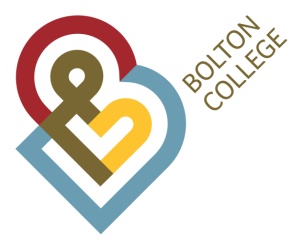 Person SpecificationPost Senior Communication Support WorkerDeptlearner supportGradeSENIOR CSWRef No154-23Education / TrainingCriteria Essential (E)Desirable (D)Measured ByInterview (I)Application (AF)Assessment Ctre (AC)Presentation (P)Minimum Stage 3 British Sign LanguageLevel 3 qualification or equivalentLevel 2 qualification in English and MathematicsNote taking qualificationLevel 3 English qualificationCSW qualificationMinimum Stage 3 British Sign LanguageLevel 3 qualification or equivalentLevel 2 qualification in English and MathematicsNote taking qualificationLevel 3 English qualificationCSW qualificationMinimum Stage 3 British Sign LanguageLevel 3 qualification or equivalentLevel 2 qualification in English and MathematicsNote taking qualificationLevel 3 English qualificationCSW qualificationEDEDDDAFAFAFAFAFAFRelevant ExperienceRelevant ExperienceExperience of supporting D/deaf students in educational settings – particularly Further Education.Experience of keeping and maintaining recordsAbility to work in and lead a teamExperience of working in a supervisory roleLiaison with a variety of external agencies/ organisations.Experience of supporting D/deaf students in educational settings – particularly Further Education.Experience of keeping and maintaining recordsAbility to work in and lead a teamExperience of working in a supervisory roleLiaison with a variety of external agencies/ organisations.Experience of supporting D/deaf students in educational settings – particularly Further Education.Experience of keeping and maintaining recordsAbility to work in and lead a teamExperience of working in a supervisory roleLiaison with a variety of external agencies/ organisations.EEEEDAF/IAF/IAF/IAF/IAF/IRelevant Knowledge/ Skills & AptitudesRelevant Knowledge/ Skills & Aptitudese / dMeasured ByA positive attitude towards D/deaf people and knowledge of the Deaf community.Be able to adapt their signing skills in order to meet the needs of the D/deaf students.Deaf awareness.Good interpersonal and management skillsKnowledge of the language implications of the D/deaf.Good timekeeping and reliabilityAwareness of H&S issuesAwareness of Equal Opportunities and Diversity PolicyThe ability to work to time constraints under pressureA positive attitude towards D/deaf people and knowledge of the Deaf community.Be able to adapt their signing skills in order to meet the needs of the D/deaf students.Deaf awareness.Good interpersonal and management skillsKnowledge of the language implications of the D/deaf.Good timekeeping and reliabilityAwareness of H&S issuesAwareness of Equal Opportunities and Diversity PolicyThe ability to work to time constraints under pressureA positive attitude towards D/deaf people and knowledge of the Deaf community.Be able to adapt their signing skills in order to meet the needs of the D/deaf students.Deaf awareness.Good interpersonal and management skillsKnowledge of the language implications of the D/deaf.Good timekeeping and reliabilityAwareness of H&S issuesAwareness of Equal Opportunities and Diversity PolicyThe ability to work to time constraints under pressureEEEEEEEEDAF/IAF/IAF/IAF/IAF/IAF/IAF/IAF/IAF/ISpecial RequirementsSpecial RequirementsE / DMeasured ByThe successful post holder would be expected to have a flexible approach to their work.The post holder would be required to demonstrate an ability to act with discretion and maintain confidentiality.Must be willing to undertake appropriate training and development in order to meet the requirements of the college.Commitment to the principles of valuing diversity and equal opportunities.Bolton College is committed to safeguarding and promoting the welfare of young people and vulnerable adults and expects all staff and volunteers to share this commitment.The successful post holder would be expected to have a flexible approach to their work.The post holder would be required to demonstrate an ability to act with discretion and maintain confidentiality.Must be willing to undertake appropriate training and development in order to meet the requirements of the college.Commitment to the principles of valuing diversity and equal opportunities.Bolton College is committed to safeguarding and promoting the welfare of young people and vulnerable adults and expects all staff and volunteers to share this commitment.The successful post holder would be expected to have a flexible approach to their work.The post holder would be required to demonstrate an ability to act with discretion and maintain confidentiality.Must be willing to undertake appropriate training and development in order to meet the requirements of the college.Commitment to the principles of valuing diversity and equal opportunities.Bolton College is committed to safeguarding and promoting the welfare of young people and vulnerable adults and expects all staff and volunteers to share this commitment.EEEEEAF/IAF/IAF/IAF/IAF/I